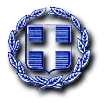 ΕΛΛΗΝΙΚΗ ΔΗΜΟΚΡΑΤΙΑ	Ραφήνα, 06-09-2019ΝΟΜΟΣ ΑΤΤΙΚΗΣ	Αρ. Πρωτ. 14121ΔΗΜΟΣ ΡΑΦΗΝΑΣ-ΠΙΚΕΡΜΙΟΥ		ΠΡΟΣ: ΜΕΛΗ ΟΙΚΟΝΟΜΙΚΗΣΤαχ. Δ/νση: Αραφηνίδων Αλών 12	  	ΕΠΙΤΡΟΠΗΣΤαχ. Κωδ.: 19009 Ραφήνα                                    Fax:  22940-23481                                         ΠΡΟΣΚΛΗΣΗ ΣΕ ΣΥΝΕΔΡΙΑΣΗ ΑΡ. 30Η Πρόεδρος της Οικονομικής Επιτροπής του Δήμου Ραφήνας - Πικερμίου, σας καλεί σε συνεδρίαση της Οικονομικής Επιτροπής την Τρίτη 10 Σεπτεμβρίου 2019 και ώρα 20.00 στο Δημοτικό Κατάστημα Ραφήνας, προκειμένου να συζητηθούν και να ληφθούν αποφάσεις για τα παρακάτω θέματα:Εκλογή Αντιπροέδρου Οικονομικής Επιτροπής.Λήψη απόφασης περί επάρκειας ή μη, των επανορθωτικών μέτρων της εταιρείας CONSTRAT ΕΜΠΟΡΙΚΗ ΤΕΧΝΙΚΗ ΕΠΕ για το διαγωνισμό που αφορά την «ΠΡΟΜΗΘΕΙΑ ΥΛΙΚΩΝ ΥΔΡΕΥΣΗΣ 2018» σύμφωνα με τα οριζόμενα στο άρθρο 73 του Ν.4412/2016.Λήψη απόφασης περί έγκρισης δικαιολογητικών συμμετοχής της εργασίας «ΕΡΓΑΣΙΕΣ ΚΑΤΕΔΑΦΙΣΗΣ ΚΑΙ ΑΠΟΜΑΚΡΥΝΣΗΣ ΥΛΙΚΩΝ».Λήψη απόφασης περί χορήγησης παράτασης για το έργο «ΣΥΝΤΗΡΗΣΗ ΚΑΙ ΑΠΟΚΑΤΑΣΤΑΣΗ ΒΛΑΒΩΝ ΣΤΟ ΟΔΙΚΟ ΔΙΚΤΥΟ ΤΩΝ ΟΙΚΙΣΜΩΝ Ν.ΒΟΥΤΖΑ ΚΑΙ ΔΙΩΝΗΣ».Λήψη νέας απόφασης περί έγκρισης πρακτικών αξιολόγησης δικαιολογητικών τεχνικών και οικονομικών προσφορών του υπ΄ αριθ. 73564 ηλεκτρονικού διαγωνισμού, που αφορά την προμήθεια καυσίμων για ένα έτος 2019 - 2020 για το Δήμο τα Ν.Π.Δ.Δ. του και τις Σχολικές Επιτροπές και κατακύρωση προσωρινών αναδόχων» σύμφωνα με τα ανωτέρω και της υπ΄αριθμ. 963/2019 απόφασης της ΑΕΠΠ.Λήψη απόφασης περί έγκρισης Απολογισμού ΔΕΑΑΠ-ΜΑΕ Χρήσης 2018, Έκθεσης Διαχείρισης 2018 και Ισολογισμού ΔΕΑΑΠ-ΜΑΕ χρήσης 2018.Λήψη απόφασης περί έγκρισης της υπ’ αριθ. 90/2019 απόφασης περί 3ης αναμόρφωσης προϋπολογισμού ΔΟΠΑΠ έτους 2019.Λήψη απόφασης περί διαγραφής χρεών από τον χρηματικό κατάλογο 607/2019.Λήψη απόφασης περί διαγραφής χρεών από τον χρηματικό κατάλογο 631/2018 και 632/2018. Η ΠΡΟΕΔΡΟΣ ΤΣΕΒΑ-ΜΗΛΑ ΔΗΜΗΤΡΑ